Matematyka kl.VIIIZadanie na 23.06.2020(wtorek)Temat:  Czy matematyka jest potrzebna?Przeanalizuj historyjkę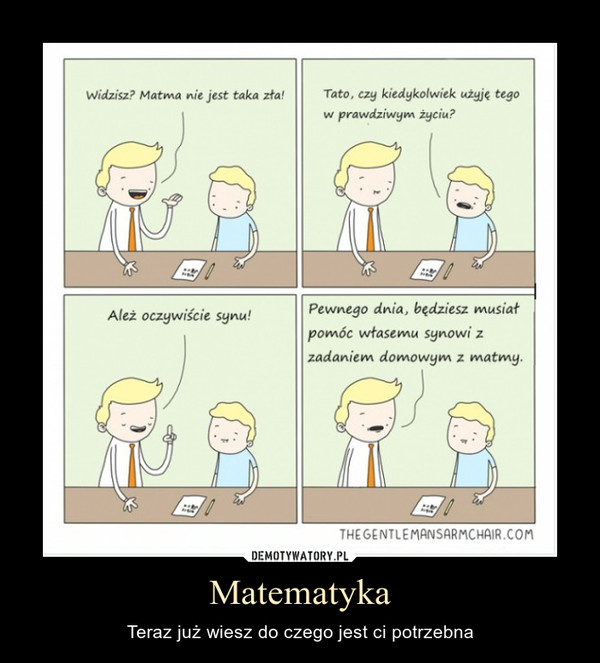 Zadanie na 24.06.2020(środa)(2h)Temat: 10 powodów dla których warto uczyć się matematykiObejrzyj filmik a przekonasz się, że warto znać matematykę : https://slideplayer.pl/slide/1217671/Drodzy uczniowie z okazji zbliżających się wakacji  życzę Wam wspaniałego i bezpiecznego wypoczynku, słonecznych dni oraz niezapomnianych wrażeń. Wykorzystajcie okres wakacji jak najlepiej, odpocznijcie od trudów nauki i nabierzcie sił do podejmowania kolejnych wyzwań.								Anna Fedak